Månedsbrev for Edderkoppene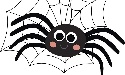 I desember har vi hatt:Laget julegaver og julepyntFeiret Luciadagen Hatt NissefestFaste adventssanger med julesanger og historierI januar skal vi:Jobbe med temaet VinterHa faste Ugle- og DrageturerFellesturer for hele avdelingenDansesamlinger hver fredagVarm lunsj hver torsdagJobbe systematisk med språkstimulerende aktiviteterRammeplanen:Barnehagen skal bidra til at barna blir glade i naturen og får erfaringer med naturen som fremmer evnen til å orientere seg og oppholde seg i naturen til ulike årstider. Barnehagen bidra til at barna:Får utforske og utvikle sin språkforståelse, språkkompetanse og et mangfold av kommunikasjonsformer.Får gode opplevelser med friluftsliv året rundtPersonalet skal:Inkludere alle i språkstimulerende aktiviteterlegge til rette for mangfoldige naturopplevelser og bruke naturen som arena for lek, undring, utforsking og læringViktige datoer:*  tirsdag 2. januar er det planleggingsdag